МІНІСТЕРСТВО ОСВІТИ І НАУКИ УКРАЇНИ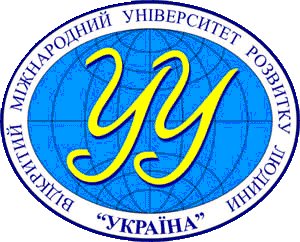 ВІДКРИТИЙ МІЖНАРОДНИЙ УНІВЕРСИТЕТ РОЗВИТКУ ЛЮДИНИ «УКРАЇНА»ОСВІТНЬО–ПРОФЕСІЙНА ПРОГРАМА«Туризм»другого магістерського рівня вищої освітиза спеціальністю 242 «Туризм» галузі знань 24 «Сфера обслуговування»Кваліфікація: магістр з туризмуСпеціалізація: Міжнародний туризмКиїв 2021ЛИСТ ПОГОДЖЕННЯ
освітньо-професійної програми 
«Туризм»ПЕРЕДМОВАРозроблено проєктною групою у складі:Степанова Олена Анатоліївна (керівник) – завідувачка кафедри туризму, документних і міжкультурних комунікацій, доктор культурології, професор;Доценко Анатолій Іванович – професор кафедри туризму, документних і міжкультурних комунікацій, доктор географічних наук, професор;Коротєєва Антоніна Вікторівна – професорка кафедри туризму, документних і міжкультурних комунікацій, кандидат економічних наук, доцент.Рекомендовано Науково-методичним об’єднанням з культури та сфери обслуговування у складі:1. Барна Наталія Віталіївна (голова), директор Інституту філології та масових комунікацій, доктор філософських наук, професор;2. Постельжук Олена Миколаївна, старший викладач кафедри інформаційних технологій та комп'ютерних технологій Дубенської філії, кандидат наук із соціальних комунікацій;3. Шафранова Катерина Володимирівна, доцент кафедри менеджменту та туризму Житомирського економіко-гуманітарного інституту, кандидат економічних наук;4. Кравченко Олена Вікторівна, доцент кафедри права та соціально-економічних відносин Центральноукраїнського інституту розвитку людини, кандидат філологічних наук;5. Пахолок Зінаїда Олександрівна, професор кафедри інформаційної діяльності та туризму Луцького інституту розвитку людини, кандидат філологічних наук, доцент.Рецензії-відгуки зовнішніх стейкхолдерів:1. Представник роботодавців: голова Департаменту міжнародного туризму Комітету прав захисту людини при МЗУ України Самарська Лариса Миколаївна; 2. Представник студентського самоврядування: студентка групи ТУ-19-М 2 курсу спеціальності 242 «Туризм» Вєтрова Юлія.Склад проєктної групи затверджено наказом Університету «Україна» від «16» листопада 2020 р. № 190.Зміст освітньої програми розглянуто на засіданні Вченої ради Інституту філології та масових комунікацій (протокол від «12» квітня 2021 р. № 2).Зміст освітньої програми розглянуто на засіданні Науково-методичного об’єднання з культури та сфери обслуговування («17» червня 2021 р. № 5).Профіль освітньої програми зі спеціальності 
242 «Туризм»(за спеціалізацією «Міжнародний туризм»)Перелік компонент освітньо-професійної програми 
та їх логічна послідовністьПерелік компонент освітньої програми «Туризм»Вибіркові компоненти – 23 кредити (26%), із них:з циклу загальної підготовки – 3 кредити (3,3%), з циклу професійної підготовки – 20 кредитів (22,7%).Освітні компоненти вільного вибору обираються здобувачем вищої освіти із загальноуніверситетського каталогу вибіркових дисциплін, розташованого за посиланням https://uu.edu.ua/upload/Osvita/Organizaciya_navch_proc/Vibir_ disciplin/Katalog_vibirkovih_disciplin_2021_22.xls.2.2. Структурно-логічна схема ОПСтруктурно-логічна схема підготовки магістрів спеціальності 242 «Туризм» 24 «Сфера обслуговування»3. Форма атестації здобувачів вищої освітиАтестація випускників освітньо-професійної програми «Туризм» спеціальності 242 «Туризм» здійснюється в формі публічного захисту магістерської кваліфікаційної роботи. Атестація здійснюється відкрито і публічно.Атестація завершується видачею документа встановленого зразка про присудження ступеня магістра із присвоєнням кваліфікації «магістр з туризму».3.1. Вимоги до кваліфікаційної роботиМагістерська кваліфікаційна робота має передбачати розв’язання складного спеціалізованого завдання або практичної проблеми у сфері туризму, що потребує досліджень та/або інновацій і характеризується невизначеністю умов та вимог.Вимоги до заключної кваліфікаційної роботи згідно методичних рекомендацій до написання магістерської кваліфікаційної роботи.У кваліфікаційній роботі не повинно бути академічного плагіату, фальсифікації та списування.До захисту допускається магістерська кваліфікаційна робота, виконана здобувачем ступеня вищої освіти магістра самостійно з дотриманням принципів академічної доброчесності. Кваліфікаційна робота перевіряється на плагіат. Кваліфікаційна робота оприлюднюється до захисту на платформі Інтернет-підтримки освітнього процесу Moodle за посиланням https://vo.uu.edu.ua/course/view.php?id=16852.Оприлюднення кваліфікаційних робіт, що містять інформацію з обмеженим доступом, здійснюється у відповідності до вимог чинного законодавства.Встановлення відповідності засвоєних здобувачами вищої освіти рівня та обсягу знань, умінь, інших компетентностей вимогам тимчасового стандарту вищої освіти відбувається через підсумкову атестацію, яка здійснюється відкрито і публічно на засіданні екзаменаційної комісії. Атестація завершується видачею документа встановленого зразка із присвоєнням кваліфікації «магістр з туризму».3.2. Вимоги до публічного захисту (демонстрації)У процесі публічного захисту кандидат на присвоєння магістерського ступеня повинен показати вміння чітко й упевнено викладати зміст проведених досліджень, аргументовано відповідати на запитання та вести дискусію. Доповідь студента повинна супроводжуватися презентаційними матеріалами, розробленими в програмі Мicrosoft Office Power Point, та пояснювальною запискою, призначеними для загального перегляду. Ухвалення екзаменаційною комісією рішення про присудження ступеня магістра з туризму та видачу диплома магістра за результатами підсумкової атестації студентів оголошуються після оформлення в установленому порядку протоколів засідань екзаменаційної комісії.4. Вимоги до наявності системи внутрішнього забезпечення якості вищої освітиЗаклади вищої освіти несуть первинну відповідальність за якість послуг щодо надання вищої освіти.В Університеті функціонує система забезпечення якості освітньої діяльності та якості вищої освіти (система внутрішнього забезпечення якості), яка передбачає здійснення таких процедур і заходів:визначення принципів та процедур забезпечення якості вищої освіти;здійснення моніторингу та періодичного перегляду освітніх програм;щорічне оцінювання здобувачів вищої освіти, науково-педагогічних і педагогічних працівників закладу вищої освіти та регулярне оприлюднення результатів таких оцінювань на офіційному вебсайті закладу вищої освіти, на інформаційних стендах та в будь-який інший спосіб;забезпечення підвищення кваліфікації педагогічних, наукових і науково-педагогічних працівників;забезпечення наявності необхідних ресурсів для організації освітнього процесу, в тому числі самостійної роботи студентів, за кожною освітньою програмою;забезпечення наявності інформаційних систем для ефективного управління освітнім процесом;забезпечення публічності інформації про освітні програми, ступені вищої освіти та кваліфікації;забезпечення ефективної системи запобігання та виявлення академічного плагіату в наукових працях працівників Університету і здобувачів вищої освіти;9) інших процедур і заходів, що описані в Положенні про систему забезпечення якості підготовки здобувачів освіти (https://uu.edu.ua/upload/universitet/normativni_documenti/Osnovni_oficiyni_doc_UU/Upravlinnya_yakistyu/Quality_assurance.pdf).Система забезпечення закладом вищої освіти якості освітньої діяльності та якості вищої освіти (система внутрішнього забезпечення якості) за поданням закладу вищої освіти оцінюється Національним агентством із забезпечення якості вищої освіти або акредитованими ним незалежними установами оцінювання та забезпечення якості вищої освіти на предмет її відповідності вимогам до системи забезпечення якості вищої освіти, що затверджуються Національним агентством із забезпечення якості вищої освіти, та міжнародним стандартам і рекомендаціям щодо забезпечення якості вищої освіти.5. Вимоги професійних стандартівЗагальноприйняті професійні стандарти відсутні.6. Перелік нормативних документів, на яких базується освітня(освітньо-професійна) програмаА. Офіційні документи:Закон України «Про вищу освіту». URL: http://zakon4.rada.gov.ua/laws/show/1556-18. Закон України «Про освіту». URL: http://zakon5.rada.gov.ua/laws/show/2145-19.Національний класифікатор України: «Класифікатор професій» ДК 003:2010 (Редакція від 30.11.2017) // База даних «Законодавство України» / ВР України. URL: http://zakon.rada.gov.ua/rada/show/va327609-10. Постанова Кабінету Міністрів України від 23 листопада 2011 р. № 1341 «Про затвердження Національної рамки кваліфікацій». URL: http://zakon5.rada.gov.ua/laws/show/1341-2011-п.Постанова Кабінету Міністрів України «Про затвердження переліку галузей знань і спеціальностей, за якими здійснюється підготовка здобувачів вищої освіти» (редакція від 30.11.2017) // База даних «Законодавство України» / ВР України. URL: http://zakon4.rada.gov.ua/laws/show/266-2015-п.Методичні рекомендації щодо розроблення стандартів вищої освіти. Затверджені Наказ Міністерства освіти і науки України від 01.06.2017 р. № 600 (у редакції наказу Міністерства освіти і науки України від 30.04.2020 р. № 584. URL: https://mon.gov.ua/storage/app/media/vyshcha/naukovo-metodychna_rada/2020-metod-rekomendacziyi.docx.Методичні рекомендації для експертів Національного агентства щодо застосування Критеріїв оцінювання якості освітньої програми, затверджені рішенням Національного агентства із забезпечення якості вищої освіти від 29 серпня 2019 р. № 9 (https://naqa.gov.ua/).Положення про акредитацію освітніх програм, за якими здійснюється підготовка здобувачів вищої освіти, затверджене наказом Міністерства освіти і науки України від 11 липня 2019 р. № 977. URL: https://zakon.rada.gov.ua/laws/show/z0880-19#Text.Положення про освітні програми у Відкритому міжнародному університеті розвитку людини «Україна», затверджене наказом президента Університету «Україна» від 14.04.2020 № 50. URL: http://uu.edu.ua/upload/universitet/normativni_documenti/Osnovni_oficiyni_doc_UU/Navch_metod_d-t/Polozh_pro_osvitni_programi.pdf.Тимчасовий стандарт вищої освіти України за спеціальністю 242 «Туризм» для другого (магістерського) рівня вищої освіти, затверджений Вченою радою Університету «Україна» від 23 квітня 2020 року протокол №3. URL: https://uu.edu.ua/upload/Osvita/Navch_metod_d_t/Timchasovi_standarti/ T_S_242_Tyrizm_M.pdf.Б. Корисні посилання:Стандарти і рекомендації щодо забезпечення якості в Європейському просторі вищої освіти (ESG). URL: https://ihed.org.ua/wp-content/uploads/2018/10/04_2016_ESG_2015.pdf.International Standard Classification of Education ISCED, 2011. URL: http://uis.unesco.org/sites/default/files/documents/international-standard-classification-of-education-isced-2011-en.pdf.International Standard Classification of Education: Fields of education and training, 2013 (ISCED-F 2013) – Detailed field descriptions. URL: http://uis.unesco.org/sites/default/files/documents/international-standard-classification-of-education-fields-of-education-and-training-2013-detailed-field-descriptions-2015-en.pdf.Manual to Accompany the International Standard Classification of Education, 2011. URL: http://uis.unesco.org/en/topic/international-standard-classification-education-isced.EQF, 2017 (Європейська рамка кваліфікацій). URL: https://ec.europa.eu/ploteus/content/descriptors-page.QF EHEA, 2018 (Рамка кваліфікацій ЄПВО). URL: http://www.ehea.info/Upload/document/ministerial_declarations/EHEAParis2018_Communique_AppendixIII_952778.pdf.TUNING (для ознайомлення зі спеціальними (фаховими) та загальними компетентностями та прикладами стандартів. URL: http://www.unideusto.org/tuningeu/.Національний освітній глосарій: вища освіта / 2-е вид., перероб. і доп. / авт.-уклад. : В. М. Захарченко, С. А. Калашнікова, В. І. Луговий, А. В. Ставицький, Ю. М. Рашкевич, Ж. В. Таланова / За ред. В.Г.Кременя. – К. : ТОВ «Видавничий дім «Плеяди», 2014. – 100 с. URL: http://erasmusplus.org.ua/korysna-informatsiia/korysni-materialy/category/3-materialy-natsionalnoi-komandy-ekspertiv-shchodo-zaprovadzhennia-instrumentiv-bolonskoho-protsesu.html?download=83:hlosarii-terminiv-vyshchoi-osvity-2014-r-onovlene-vydannia-z-urakhuvanniam-polozhen-novoho-zakonu-ukrainy-pro-vyshchu-osvitu&start=80.Рашкевич Ю.М. Болонський процес та нова парадигма вищої освіти. URL:  http://erasmusplus.org.ua/korysna-informatsiia/korysni-materialy/category/3-materialy-natsionalnoi-komandy-ekspertiv-shchodo-zaprovadzhennia-instrumentiv-bolonskoho-protsesu.html?download=82:bolonskyi-protses-nova-paradyhma-vyshchoi-osvity-yu-rashkevych&start=80.Розвиток системи забезпечення якості вищої освіти в Україні: інформаційно-аналітичний огляд. URL: http://erasmusplus.org.ua/korysna-informatsiia/korysni-materialy/category/3-materialy-natsionalnoi-komandy-ekspertiv-shchodo-zaprovadzhennia-instrumentiv-bolonskoho-protsesu.html?download=88:rozvytok-systemy-zabezpechennia-iakosti-vyshchoi-osvity-ukrainy&start=80.Розроблення освітніх програм: методичні рекомендації / Авт.: В.М. Захарченко, В.І. Луговий, Ю.М. Рашкевич, Ж.В. Таланова / За ред. В.Г. Кременя. – К.: ДП «НВЦ «Пріоритети», 2014. – 120 с. URL: http://erasmusplus.org.ua/korysna-informatsiia/korysni-materialy/category/3-materialy-natsionalnoi-komandy-ekspertiv-shchodo-zaprovadzhennia-instrumentiv-bolonskoho-protsesu.html?download=84:rozroblennia-osvitnikh-prohram-metodychni-rekomendatsii&start=80.7. Пояснювальна записка до освітньої (освітньо-професійної) програмиОсвітньо-професійна програма «Туризм» визначає вимоги до другого (магістерського) рівня вищої освіти осіб, які можуть розпочати навчання за цією програмою, кількість кредитів ЄКТС, необхідних для виконання цієї програми, а також очікувані результати навчання та компетентності, якими повинен оволодіти здобувач відповідного ступеня вищої освіти.Базується на компетентнісному підході і поділяє філософію визначення вимог до фахівця, закладену в основу Болонського процесу та в міжнародному проєкті Європейської комісії «Гармонізація освітніх структур в Європі» (Tuning Educational Structures in Europe, TUNING).Матриці не відображають вибіркових компонент освітньої програми – майнорів, оскільки здобувач вищої освіти вибирає їх із загальноуніверситетського каталогу дисциплін, розташованого за посиланням https://uu.edu.ua/upload/Osvita/Organizaciya_navch_proc/Vibir_disciplin/Katalog_vibirkovih_disciplin_2021_22.xls.Порядок нумерації в переліку загальних та фахових компетентностей не пов’язаний зі значимістю тієї чи іншої компетентності.8. Матриця відповідності програмних компетентностей
компонентам освітньої програми 9. Матриця забезпечення програмних результатів навчання (ПРН)
відповідними компонентами освітньої програмиЗАТВЕРДЖЕНОрішенням Вченої ради Відкритогоміжнародного університету розвиткулюдини «Україна»протокол № 04 від «01» липня 2021 рокуОсвітня програма вводиться в діюнаказом № 146 від 01 липня 2021 рокуПрезидент Відкритого міжнародного університету розвитку людини «Україна»___________________ Петро ТАЛАНЧУКПроректор з освітньої діяльності_______Оксана КОЛЯДАНачальник відділу методичної роботи_______Вікторія БАУЛАГолова Науково-методичного об’єднання з культури та сфери обслуговування
_________
Наталія БАРНАДиректор Інституту філології та масових комунікацій
_________
Наталія БАРНАГарант освітньої програми: завідувачка кафедри туризму, документних і міжкультурних комунікацій, доктор культурології, професор
_________
Олена СТЕПАНОВАПредставник роботодавців: голова Департаменту міжнародного туризмуКомітету прав захисту людини при МЗУ України 
_________
Лариса СамарськаПредставник студентського самоврядування:
студентка групи ТУ-20 м 2 курсу спеціальності 242 «Туризм»_________Олена КОВАЛЬ 1 – Загальна інформація1 – Загальна інформаціяПовна назва закладу вищої освіти та структурного підрозділуВідкритий міжнародний університет розвитку людини «Україна» Інститут філології та масових комунікаційКафедра туризму, документних і міжкультурних комунікаційРівень вищої освітидругий (магістерський) рівень;Ступінь вищої освіти та назва кваліфікації мовою оригіналуМагістр;Магістр з туризмуОфіційна назва освітньої програмиТуризмФорма навчанняденна, заочнаОсвітня кваліфікаціямагістр з туризмуПрофесійна кваліфікаціяНе надаєтьсяКваліфікація в дипломіСтупінь вищої освіти – МагістрСпеціальність – 242 ТуризмСпеціалізація – Міжнародний туризмОсвітньо-професійна програма – ТуризмТип диплому та обсяг освітньої програмиДиплом магістра, одиничний, 90 кредитів ЄКТС, 
термін навчання 1 рік 6 місяців54,44% обсягу освітньої програми виділяється для забезпечення загальних та спеціальних (фахових) компетентностей за даною спеціальністю, передбачених Тимчасовим стандартом.Обсяг практик складає 18 кредитів ЄКТС.Наявність акредитаціїСертифікат про акредитацію Серія УП № 11014062, освітньо-професійна програма Туризм за спеціальністю 242 Туризм, відповідно до рішення Акредитаційної комісії від 03.04.2018 р., протокол № 129 (наказ МОН України від 06.04.2018 р. № 329), Термін дії: до 1 липня 2023 року.Цикл/рівеньНРК України – 7 рівень, FQ-EHEA – другий цикл, 
ЕQF-LLL – 7 рівеньПередумовиНаявність першого (бакалаврського) рівня вищої освіти (диплом бакалавра, спеціаліста, магістра (зі споріднених спеціальностей)Мова(и) викладанняукраїнська, англійськаТермін дії освітньої програми2021-2023 р.р.Інтернет-адреса постійного розміщення опису освітньої програмиhttps://ab.uu.edu.ua/NM_zabezpechennya_specialnostey_2021-222 – Мета освітньої програми2 – Мета освітньої програмиГлибокий розвиток загальних і фахових компетентностей здобувачів вищої освіти, необхідних для здійснення професійної діяльності, пов’язаної з формуванням цілісного уявлення студентів про професійну складову спеціальності «Туризм», забезпечення компетентної фахової підготовки майбутніх спеціалістів сфери туристичного обслуговування. Підготовка фахівців для успішного здійснення організаційно-управлінської, проєктної, економічної, виробничо-технологічної діяльності у сфері рекреації і туризму та проведення ними подальшої аналітико-прогнозної і проєктної діяльності у сфері рекреації і туризму.Глибокий розвиток загальних і фахових компетентностей здобувачів вищої освіти, необхідних для здійснення професійної діяльності, пов’язаної з формуванням цілісного уявлення студентів про професійну складову спеціальності «Туризм», забезпечення компетентної фахової підготовки майбутніх спеціалістів сфери туристичного обслуговування. Підготовка фахівців для успішного здійснення організаційно-управлінської, проєктної, економічної, виробничо-технологічної діяльності у сфері рекреації і туризму та проведення ними подальшої аналітико-прогнозної і проєктної діяльності у сфері рекреації і туризму.3 – Характеристика освітньої програми3 – Характеристика освітньої програмиПредметна областьГалузь знань: 24 Сфера обслуговуванняСпеціальність: 242 ТуризмСпеціалізація: Міжнародний туризмОб’єкти вивчення – операційні системи і процеси у сфері туризму; організації і підприємства будь-якої форми власності.Цілі навчання – формування висококваліфікованих менеджерів із туризму для роботи в організаціях і на підприємствах будь-якої форми власності; одержання студентом теоретичних знань про функціонування підприємств даної галузі; засвоєння практичних професійних навичок із основних напрямків діяльності туристської фірми.Теоретичний зміст предметної області – оволодіння базовими знаннями, уміннями та навичками з дисциплін, які дозволяють випускникам працювати менеджерами з туризму. Методи, методики та технології – комбінація лекцій, практичних занять із розв’язуванням ситуаційних завдань та використанням кейс-методів, ділових ігор, тренінгів, що розвивають лідерські навички та вміння працювати в команді.Орієнтація освітньої програмиОсвітньо-професійна прикладнаПрограма складається з дисциплін професійної та практичної підготовки.Програма пропонує комплексний підхід до здійснення діяльності у сфері науки і освіти та реалізує це через навчання та практичну підготовку, що є підґрунтям для подальшого працевлаштування за фахом.Основний фокус освітньої програми та спеціалізаціїСпеціальна освіта з туризму за спеціальністю «Туризм» у сфері міжнародного туризму.Ключові слова: туризм, рекреація, курортОсновною метою освітньо-професійної програми є підготовка висококваліфікованих кадрів, які б мали глибокі міцні знання для виконання професійних завдань освітнього та інноваційного характеру в туризмі, здійснення поглибленої фундаментальної, спеціалізованої та практичної підготовки магістрів у галузі сфери обслуговування.Особливості програмиМіждисциплінарна та багатопрофільна підготовка фахівців, що пов’язана з особливостями профілю здобувача вищої освіти з туризму.Участь у національних та міжнародних конгресах, конференціях, симпозіумах, конкурсах тощо. Поточний моніторинг освітніх програм, діагностика та актуалізація освітніх програм (не менше одного разу на рік) у відповідності з потребами туристичного ринку праці та академічної автономії ЗВО.4 – Придатність випускників 
до працевлаштування та подальшого навчання4 – Придатність випускників 
до працевлаштування та подальшого навчанняПридатність до працевлаштуванняРівень спеціальної підготовки випускників за даною програмою дозволяє використовувати їх на посадах управлінського персоналу виробничих установ НАН України, установ державної та регіональної влади, місцевого самоврядування, науково-дослідних, проєктних, інженерно-вишукувальних та інших підприємств, інститутів, організацій та фірм різноманітних відомств та форм власності, які у своїй діяльності використовують матеріали досліджень, що виконуються щодо різних компонентів туристичного середовища України. Робочі місця в міжнародних та національних урядових та неурядових структурах, у проєктно-пошукових та науково-дослідних, державних та регіональних органах влади з управління туризмом, туристичних (туроператорських) компанія, малих підприємствах (турагенства, екскурсійні бюро, ТІЦ), закладах курортного господарствах, інших підприємствах індустрії туризму та рекреації.Подальше навчанняМожуть підвищувати свій науковий рівень в аспірантурі та докторантурі в закладах вищої освіти і наукових установах України та закордону. Мають право продовжити навчання на третьому освітньо-науковому рівні вищої освіти; на отримання післядипломної освіти, підвищення кваліфікації, академічну мобільність. 5 – Викладання та оцінювання5 – Викладання та оцінюванняВикладання та навчанняСтудентоцентроване, проблемно-орієнтоване, компетентнісно-орієнтоване, інноваційно-інформаційне, теоретико-прогностичне навчання, яке проводиться в формі лекцій, семінарів, практичних занять, у тому числі на базі спеціалізованих лабораторій, самостійної роботи на основі опрацювання навчально-методичної, наукової фахової літератури та фахових періодичних видань українською та іноземними мовами, консультацій із викладачами.ОцінюванняПисьмові та усні іспити, заліки, диференційовані заліки, поточний контроль, усні презентації, захист звітів із практики, комплексний кваліфікаційний іспит зі спеціальності «Туризм», захист кваліфікаційної роботи магістра.6 – Програмні компетентності6 – Програмні компетентностіІнтегральна компетентністьЗдатність ставити та успішно розв’язувати на достатньому професійному рівні складні науково-дослідницькі та практичні задачі, узагальнювати практику туризму і рекреації, прогнозувати напрями їх розвитку, вирішувати професійні проблеми та практичні завдання у сфері туризму та рекреації як у процесі навчання, так і в процесі роботи, що передбачає проведення досліджень та/або здійснення інновацій і характеризується невизначеністю умов і вимог.Загальні компетентності (ЗК)ЗК 1. Здатність діяти на засадах розуміння цивілізаційних гуманітарних цінностей та глобалізаційних процесів, пріоритетів національного розвитку.ЗК 2. Здатність до організації, планування, прогнозування результатів діяльності.ЗК 3. Уміння працювати в міжнародному та вітчизняному професійному середовищі.ЗК 4. Вільне володіння та здатність спілкуватися діловою англійською та іншою (іншими) іноземною (іноземними) мовою (мовами) в межах професійної діяльності.ЗК 5. Уміння спілкуватися з експертами інших галузей з питань, спільних для вирішення.ЗК 6. Уміння розробляти проєкти та управляти ними.ЗК 7. Дух підприємництва, креативність, бажання досягти успіху і самореалізуватися.ЗК 8. Здатність управляти часом.ЗК 9. Здатність мотивувати людей та рухатися до спільної мети.ЗК 10. Здатність оцінювати та забезпечувати якість виконуваних робіт.Фахові компетентності спеціальності (ФК)ФК 1. Здатність визначати основні наукові поняття та категорії методології туризму та рекреації (туризмології) і застосовувати їх у професійній діяльності.ФК 2. Здатність використовувати методи наукових досліджень у сфері туризму та рекреації.ФК 3. Здатність аналізувати геопросторову організацію туристичного процесу і проєктувати її розвиток на засадах сталості.ФК 4. Розуміння завдань національної та регіональної туристичної політики та механізмів регулювання туристичної діяльності.ФК 5. Здатність використовувати теорію і методи інноваційно-інформаційного розвитку на різних рівнях управління.ФК 6. Здатність до організації та управління туристичним процесом на локальному та регіональному рівнях, у туристичній дестинації, на туристичному підприємстві.ФК 7. Здатність розробляти та сприяти впровадженню регіональних програм розвитку сталого туризму.ФК 8. Здатність впроваджувати в практику міжнародний досвід рекреаційно-туристичної діяльності.ФК 9. Розуміння механізмів взаємодії суб’єктів світового та національного туристичного ринків і положень соціально відповідального бізнесу в туризмі та рекреації.ФК 10. Здатність управляти ризиками в туризмі.ФК 11. Здатність до управління інформацією.ФК 12. Здатність до підприємницької діяльності на національному та міжнародному туристичному ринку.ФК 13. Здатність до визначення стратегічних завдань у розвитку туристичного бізнесу.ФК 14. Здатність до соціальної та академічної мобільності у сфері туристичної діяльності.7 – Програмні результати навчання7 – Програмні результати навчанняКогнітивна (пізнавальна сфера)ПРН 1. Знання передових концепцій, методів науково-дослідної та професійної діяльності на межі предметних областей туризму та рекреації.ПРН 2. Здатність розуміти і застосовувати на практиці теорії та методологію системи наук, які формують туризмологію.ПРН 3. Здатність використовувати інформаційно-інноваційні методи і технології у сфері туризму.ПРН 4. Знання закономірностей, принципів та механізмів функціонування туристичного ринку.ПРН 5. Здатність оцінювати кон’юнктуру туристичного ринку, інтерпретувати результати дослідження та прогнозувати напрями розвитку суб’єкта підприємницької діяльності у сфері рекреації і туризму.ПРН 6. Здатність здійснювати управління підприємством індустрії туризму та рекреації.ПРН 7. Здатність розробляти та реалізовувати проєкти у сфері рекреації, туризму, гостинності.ПРН 8. Здатність розв’язувати науково-прикладні проблеми у сфері рекреації і туризму.Афективна (емоційна) сфераПРН 9. Вільно володіти державною мовою і використовувати її в професійній діяльності.ПРН 10. Практикувати використання іноземних (ної) мов (мови) у професійній діяльності.ПРН 11. Діяти в полікультурному середовищі.ПРН 12. Використовувати комунікативні навички і технології, ініціювати запровадження методів комунікативного менеджменту в практику діяльності суб’єктів туристичного бізнесу.Психомоторна сфераПРН 13. Демонструвати соціальну відповідальність за результати прийняття стратегічних рішень.ПРН 14. Вміти приймати рішення у складних і непередбачуваних умовах, що потребує застосування нових підходів та методів прогнозування.ПРН 15. Нести відповідальність за розвиток професійного знання і практик, оцінювання стратегічного розвитку команди, формування ефективної кадрової політики.ПРН 16. Демонструвати здатність саморозвиватися та самовдосконалюватися упродовж життя.ПРН 17. Ініціювати інноваційні комплексні проєкти, проявляти лідерство під час їх реалізації. Когнітивна (пізнавальна сфера)ПРН 1. Знання передових концепцій, методів науково-дослідної та професійної діяльності на межі предметних областей туризму та рекреації.ПРН 2. Здатність розуміти і застосовувати на практиці теорії та методологію системи наук, які формують туризмологію.ПРН 3. Здатність використовувати інформаційно-інноваційні методи і технології у сфері туризму.ПРН 4. Знання закономірностей, принципів та механізмів функціонування туристичного ринку.ПРН 5. Здатність оцінювати кон’юнктуру туристичного ринку, інтерпретувати результати дослідження та прогнозувати напрями розвитку суб’єкта підприємницької діяльності у сфері рекреації і туризму.ПРН 6. Здатність здійснювати управління підприємством індустрії туризму та рекреації.ПРН 7. Здатність розробляти та реалізовувати проєкти у сфері рекреації, туризму, гостинності.ПРН 8. Здатність розв’язувати науково-прикладні проблеми у сфері рекреації і туризму.Афективна (емоційна) сфераПРН 9. Вільно володіти державною мовою і використовувати її в професійній діяльності.ПРН 10. Практикувати використання іноземних (ної) мов (мови) у професійній діяльності.ПРН 11. Діяти в полікультурному середовищі.ПРН 12. Використовувати комунікативні навички і технології, ініціювати запровадження методів комунікативного менеджменту в практику діяльності суб’єктів туристичного бізнесу.Психомоторна сфераПРН 13. Демонструвати соціальну відповідальність за результати прийняття стратегічних рішень.ПРН 14. Вміти приймати рішення у складних і непередбачуваних умовах, що потребує застосування нових підходів та методів прогнозування.ПРН 15. Нести відповідальність за розвиток професійного знання і практик, оцінювання стратегічного розвитку команди, формування ефективної кадрової політики.ПРН 16. Демонструвати здатність саморозвиватися та самовдосконалюватися упродовж життя.ПРН 17. Ініціювати інноваційні комплексні проєкти, проявляти лідерство під час їх реалізації. 8 – Ресурсне забезпечення реалізації програми8 – Ресурсне забезпечення реалізації програмиКадрове забезпеченняЗалучені до реалізації освітньої програми науково-педагогічні працівники відповідають кадровим вимогам щодо забезпечення провадження освітньої діяльності для другого рівня вищої освіти, затвердженим Постановою Кабінету Міністрів України від 30.12.2015 р. № 1187 (зі змінами, внесеними згідно з Постановами КМ № 365 від 24.03.2021).Всі науково-педагогічні працівники, що забезпечують освітньо-професійну програму, за кваліфікацією відповідають профілю і напряму дисциплін, що викладаються, мають необхідний стаж педагогічної роботи та досвід практичної роботи. До освітнього процесу залучаються професіонали з досвідом дослідницької/ управлінської/ інноваційної/ творчої роботи та/або роботи за фахом.Матеріально-технічне забезпеченняЛекційні аудиторії, аудиторії для практичних і лабораторних занять. Дистанційне навчання на Інтернет-платформі Moodle. Використання веб і мультимедіа технологій.Університет здійснює матеріально-технічне забезпечення:- аудиторний фонд;- бібліотека;- комп`ютерні класи;- Україно-корейський центр інформаційного доступу;- медичний кабінет;- Медико-реабілітаційний центр;- Центр інклюзивних технологій навчання;- їдальня (кав`ярня);- гуртожитки;- спортивні майданчики, зали і стадіон;- наявність пандусів;- наявність пасажирських ліфтів та ін.Інформаційне та навчально-методичне забезпечення- офіційний сайт Університету «Україна» https://uu.edu.ua/;- бібліотечний фонд, електронні підручники, посібники, конспекти лекцій, опорні конспекти лекцій;- навчально-методичні комплекси дисциплін;- методичні матеріали для підготовки і захисту курсових робіт;- пакети ККР;- програми ознайомчої та виробничої практик;- методичні матеріали для практичних (семінарських) занять;- методичні матеріали для самостійної роботи студентів;- навчально-методичні матеріали на платформі Moodle http://vo.ukraine.edu.ua/;- пакети прикладних програм.9 – Академічна мобільність9 – Академічна мобільністьНаціональна кредитна мобільністьУкладено угоди про творчу співпрацю з Вишгородським національним музеєм, музеєм імені Гончара, Департаментом міжнародного туризму.Міжнародна кредитна мобільністьТривалі міжнародні проєкти в галузі туризму у вигляді виробничих практик за фахом (Туреччина, Кіпр, Болгарія). Навчання іноземних здобувачів вищої освітиУмови та особливості в контексті навчання іноземних громадян:- другий рівень вищої освіти – магістр за спеціальністю «Туризм»;− умови прийому на навчання за програмою регламентуються Правилами прийому до Університету «Україна».Код н/дКомпоненти освітньої програми 
(навчальні дисципліни, курсові проєкти (роботи), практики, кваліфікаційна робота)ОбсягОбсягФорма
підсумк. контролюСеместриКод н/дКомпоненти освітньої програми 
(навчальні дисципліни, курсові проєкти (роботи), практики, кваліфікаційна робота)кредити ECTSакадем. годиниФорма
підсумк. контролюСеместри123456І. ЦИКЛ ЗАГАЛЬНОЇ ПІДГОТОВКИІ. ЦИКЛ ЗАГАЛЬНОЇ ПІДГОТОВКИІ. ЦИКЛ ЗАГАЛЬНОЇ ПІДГОТОВКИІ. ЦИКЛ ЗАГАЛЬНОЇ ПІДГОТОВКИІ. ЦИКЛ ЗАГАЛЬНОЇ ПІДГОТОВКИІ. ЦИКЛ ЗАГАЛЬНОЇ ПІДГОТОВКИОбов’язкові компоненти освітньої програмиОбов’язкові компоненти освітньої програмиОбов’язкові компоненти освітньої програмиОбов’язкові компоненти освітньої програмиОбов’язкові компоненти освітньої програмиОбов’язкові компоненти освітньої програмиОК 1.1Дидактика вищої школи390і1ОК 1.2Академічна іноземна мова6180з, і1-2ОК 1.3Методологія та організація наукових досліджень4120з1ОК 1.4Міжнародне право390і1ОК 1.5Інтелектуальна власність390з1Всього ОК за циклом загальної підготовкиВсього ОК за циклом загальної підготовки19570Вибіркові компоненти освітньої програмиВибіркові компоненти освітньої програмиВибіркові компоненти освітньої програмиВибіркові компоненти освітньої програмиВибіркові компоненти освітньої програмиВибіркові компоненти освітньої програмиВсього ВК за циклом загальної підготовкиВсього ВК за циклом загальної підготовки390ВК 1.1Дисципліни вільного вибору студентів із загальноуніверситетського переліку дисциплін390з1Всього за циклом загальної підготовкиВсього за циклом загальної підготовки22660660ІІ. ЦИКЛ ПРОФЕСІЙНОЇ ПІДГОТОВКИІІ. ЦИКЛ ПРОФЕСІЙНОЇ ПІДГОТОВКИІІ. ЦИКЛ ПРОФЕСІЙНОЇ ПІДГОТОВКИІІ. ЦИКЛ ПРОФЕСІЙНОЇ ПІДГОТОВКИІІ. ЦИКЛ ПРОФЕСІЙНОЇ ПІДГОТОВКИІІ. ЦИКЛ ПРОФЕСІЙНОЇ ПІДГОТОВКИОбов’язкові компоненти освітньої програмиОбов’язкові компоненти освітньої програмиОбов’язкові компоненти освітньої програмиОбов’язкові компоненти освітньої програмиОбов’язкові компоненти освітньої програмиОбов’язкові компоненти освітньої програмиОК 2.1Моніторинг світового ринку туристичних послуг390і1ОК 2.2Стратегія регіонального розвитку туризму390і2ОК 2.3Стратегія розвитку та інновації курортної справи390з2ОК 2.4Туристична політика зарубіжних країн390і1ПР 1Науково-педагогічна (асистентська) практика6180з2ПР 2Стажування 12360з3Кваліфікаційна магістерська робота18540захист3Всього ОК за циклом професійної підготовкиВсього ОК за циклом професійної підготовки481440Вибіркові компоненти освітньої програмиВибіркові компоненти освітньої програмиВибіркові компоненти освітньої програмиВибіркові компоненти освітньої програмиВибіркові компоненти освітньої програмиВибіркові компоненти освітньої програмиВсього ВК за циклом професійної підготовкиВсього ВК за циклом професійної підготовки20600ВК 2.1Дисципліни вільного вибору студентів із переліку дисциплін професійної підготовки4120з2ВК 2.2Дисципліни вільного вибору студентів із переліку дисциплін професійної підготовки4120з2ВК 2.3Дисципліни вільного вибору студентів із переліку дисциплін професійної підготовки4120з2ВК 2.4Дисципліни вільного вибору студентів із переліку дисциплін професійної підготовки4120з2ВК 2.5Дисципліни вільного вибору студентів із переліку дисциплін професійної підготовки4120з1Всього за циклом професійної підготовкиВсього за циклом професійної підготовки 71 2130ЗАГАЛЬНИЙ ОБСЯГ ОСВІТНЬОЇ ПРОГРАМИЗАГАЛЬНИЙ ОБСЯГ ОСВІТНЬОЇ ПРОГРАМИЗАГАЛЬНИЙ ОБСЯГ ОСВІТНЬОЇ ПРОГРАМИЗАГАЛЬНИЙ ОБСЯГ ОСВІТНЬОЇ ПРОГРАМИЗАГАЛЬНИЙ ОБСЯГ ОСВІТНЬОЇ ПРОГРАМИЗАГАЛЬНИЙ ОБСЯГ ОСВІТНЬОЇ ПРОГРАМИВсього кредитів дисциплін вільного вибору Всього кредитів дисциплін вільного вибору 23690690РАЗОМ:РАЗОМ: 902700 ОК 1.1ОК 1.2ОК 1.3ОК 1.4ОК 1.5ОК 2.1ОК 2.2ОК 2.3ОК 2.4ПР 1ПР 2ЗК 1++++ЗК 2++++++++ЗК 3+++++++++ЗК 4+++++ЗК 5+++++++ЗК 6++++++++ЗК 7++++ЗК 8++++ЗК 9++++ЗК 10+++++++++++ФК 1+++++++ФК 2+++++ФК 3+++++++++ФК 4++++++++++ФК 5++++++++ФК 6++++++ФК 7+++++++ФК 8++++++ФК 9++++++++ФК 10++++ФК 11+++++++ФК 12+++++ФК 13+++++ФК 14+++++ОК 1.1ОК 1.2ОК 1.3ОК 1.4ОК 1.5ОК 2.1ОК 2.2ОК 2.3ОК 2.4ПР 1ПР 2ПРН 1++++++++ПРН 2+++++++ПРН 3++++++++ПРН 4++++++++ПРН 5++++++++ПРН 6++++++ПРН 7++++++++ПРН 8++++ПРН 9++++++ПРН 10++++++ПРН 11++ПРН 12+++++ПРН 13++++++++ПРН 14++++++++ПРН 15+++++++++ПРН 16+ПРН 17++++++